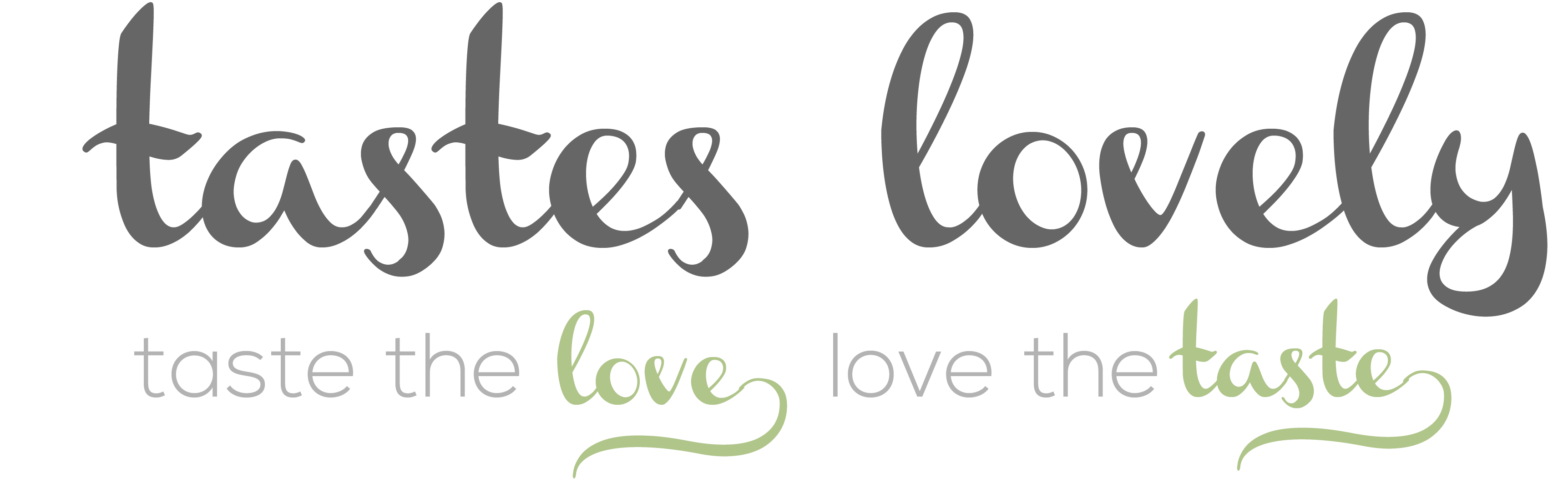 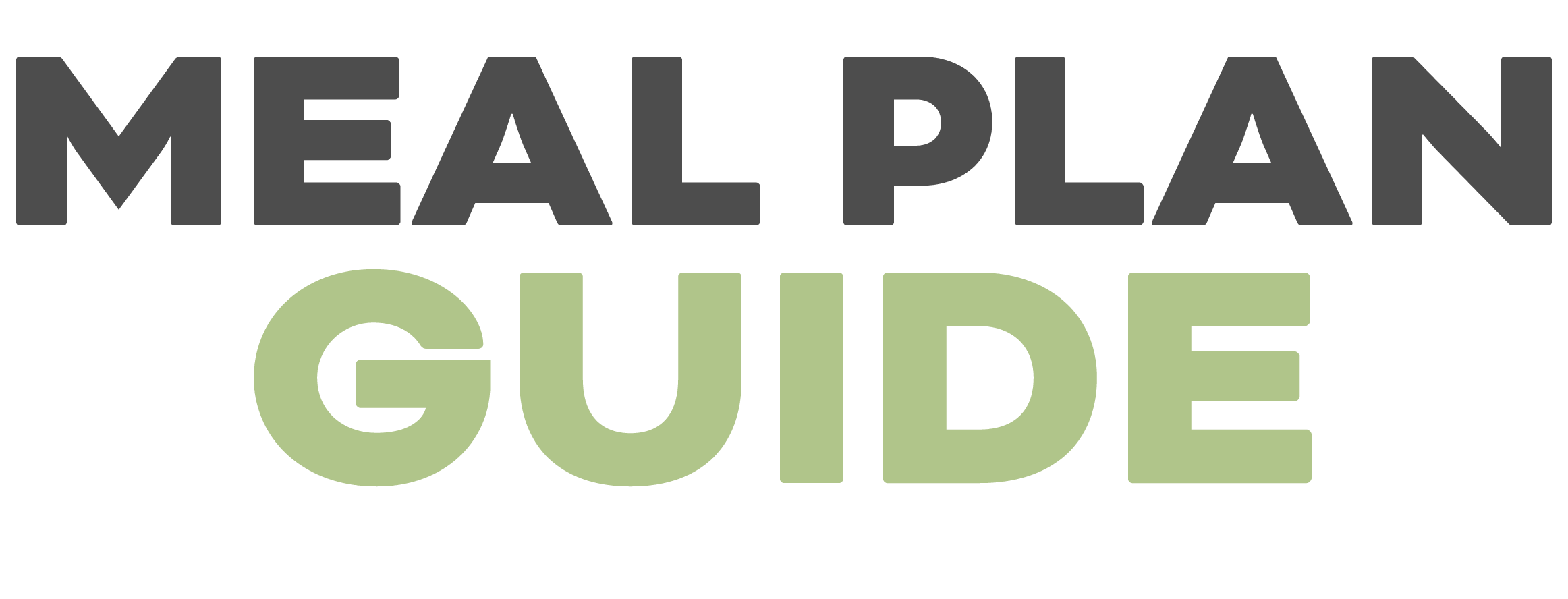 DINNERMEALINGREDIENTS NEEDEDMONTUESWEDSTHURSFRISATSUNLUNCHMEALINGREDIENTS NEEDEDMONTUESWEDSTHURSFRISATSUNBREAKFASTMEALINGREDIENTS NEEDEDMONTUESWEDSTHURSFRISATSUNEXTRASVEGGIESFRUITSNACKSDRINKSKID FOODOTHER